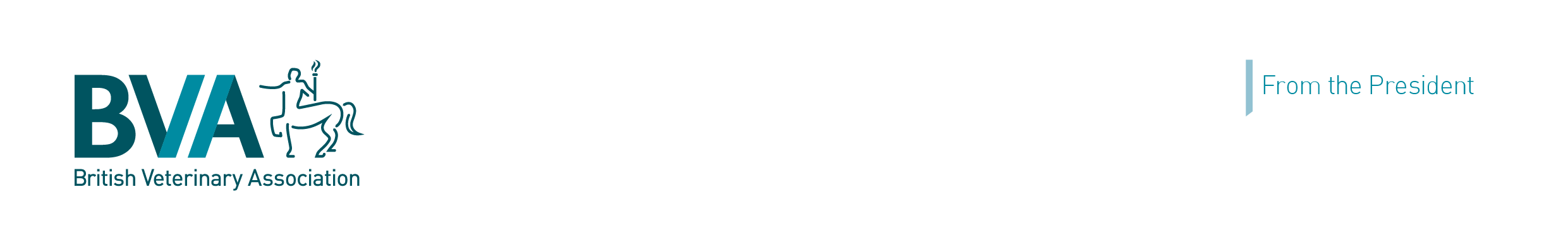 This is to certify that(INSERT NAME HERE)
attended an online session ofBVA Carpool Cases: A day in the life of a proactive practitioner - talking farm with Ifan Lloyd

Presented by
Ifan Lloyd 
& 
hosted by James Russellon 
Tuesday 2nd February 2021

This equates to 1 hour of EMS*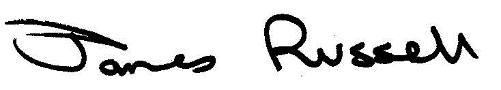 If your university requires it, this certificate is valid if screenshots are inserted into the boxes below. Note, please ensure any relevant information, such as the time, is visible.

SCREENSHOT TO SHOW BEGINNING OF SESSIONSCREENSHOT TO SHOW END OF SESSION

